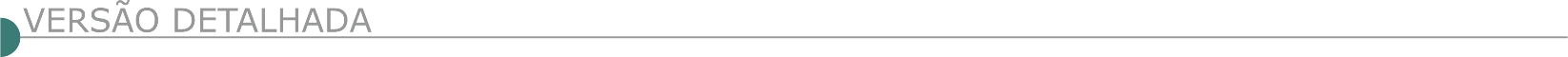 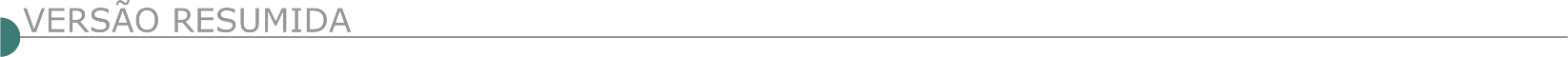 CONSÓRCIO INTERMUNICIPAL - REGIÃO INTEGRADA DE DESENVOLVIMENTO SUSTENTÁVEL - RIDES - LICITAÇÃO PROCESSO LICITATÓRIO N° 005/2020 PREGÃO ELETRÔNICO N° 001/2020 Consórcio Intermunicipal Região Integrada do Desenvolvimento Sustentável – RIDES, torna público que fará Processo Licitatório n° 005/2020, Pregão Eletrônico n° 001/2020, objetivando aquisição de veículos caminhões equipados com carroceria compactadora de lixo, equipamentos trituradores de resíduos de vidros e forrageiros, lixeiras de coleta seletiva, com recursos do Convênio nº 000018/2019-MMA (Processo nº 02000.013780/2019-00), registrado na Plataforma + Brasil sob o nº 891277/2019, celebrado com a União Federal, por intermédio do Ministério do Meio Ambiente, visando melhorar a gestão de resíduos sólidos dos municípios que compões o Consórcio RIDES, processando-se essa licitação nos termos da Lei Federal nº 10.520 de 17 de julho de 2002, com aplicação subsidiária da Lei Federal nº 8.666/93 e suas alterações posteriores. A sessão ocorrerá no dia 27/07/2020, às 09h:30min, na forma eletrônica via sistema licitanet.com.br Maiores informações: https://licitanet.com.br www.rides.mg.gov.br, rides@rides.mg.gov.br; (34) 99835-1352. PREFEITURA MUNICIPAL DE ALPINÓPOLIS TOMADA DE PREÇOS DE Nº 003/2020 Objeto: Contratação de empresa especializada para o fornecimento de projetos executivo e execução de serviços de reparo e ampliação de pontos de iluminação pública no município de Alpinópolis/mg, incluindo material e mão de obra. Data: 05/08/2020 às 09:00. TOMADA DE PREÇOS Nº 004/2020Objeto: contratação de empresa especializada para o fornecimento de projetos executivo e execução de serviços de iluminação de trecho urbano do trevo da rodovia mg 446, incluindo material e mão de obra. Data: 05/08/2020 às 13:00 horas. O Edital está à disposição dos interessados no site www.alpinopolis.mg.gov.br.  PREFEITURA MUNICIPAL DE AREADO/MG - EDITAL DE TOMADA DE PREÇO Nº 007/2020 Regime: Menor preço global – Objeto: Contratação de empresa especializada para construção de calçadas laterais e rampas no trecho da Rua Guanabara. Data da abertura: 30/07/2020 às 12:30h. Mais informações junto à Prefeitura Municipal de Areado, pelo tel. (35) 3293-1333, site www.areado.mg.gov.br ou pelo e-mail: licitação@areado.mg.gov.br.  PREFEITURA MUNICIPAL DE ASTOLFO DUTRA /MG - PREGÃO PRESENCIAL Nº 34/2020 A Prefeitura de Astolfo Dutra/MG, através de seu Pregoeiro, torna público aos interessados, que fará realizar no dia 29/07/2020, às 13 horas, licitação, na modalidade Pregão Presencial, objetivando registrar preço para contratação de empresa especializada para prestação de serviços de mão de obra para manutenção e conservação de espaços e prédios públicos; manutenção e conservação de vias pluviais e rede de esgoto; operação tapa-buraco nos pavimentos; assentamento de pedras, paralelepípedos e bloquete; instalação de quebra-molas (faixa de pedestre) e pintura; manutenção e conservação das estradas vicinais desempenhando capina, tapa buraco e drenagem em pontos de alagamentos; execução de pequenas obras. Recurso: próprio. Maiores informações estão no Edital à disposição dos interessados, no site: www.astolfodutra.mg.gov.br e na Prefeitura de Astolfo Dutra, na Praça Governador Valadares, 77, ou pelo telefone (32) 3451-1385, no horário de 12:00 às 18:00 horas, nos dias úteis. PREFEITURA MUNICIPAL DE BARÃO DE COCAIS –MG - RDC Nº 7/2020 Nº PROCESSO: 0129/2020Regime Diferenciado de Contratação - RDC Nº 007/2020, presencial, do tipo menor preço global, sob regime de empreitada por preço unitário, Visando a contratação de empresa para execução de serviços de recomposição de mata ciliar ao longo do Rio São João, Córregos São Miguel e Corta Goela no município de Barão de Cocais. Protocolo dos envelopes de Proposta de Preços: até 12h30min do dia 07/08/2020, na Sala de Auditório da Universidade Aberta do Brasil - UAB, situada na Avenida 1, Rua 4, nº 262, Bairro Cidade Nova, Barão de Cocais - MG. Abertura dos envelopes de Proposta de Preço: 07/08/2020, às 13 hs, no mesmo local. O Edital na íntegra estará disponível no site do Município - www.baraodecocais.mg.gov.br. PREFEITURA MUNICIPAL DE BALDIM – MG - REVOGAÇÃO PROC. LIC. Nº 027/2020 A Prefeitura de Baldim/MG, torna público a REVOGAÇÃO do Proc. Lic. nº 027/2020, na Modalidade Tomada de Preços nº 006/2020 para contratação de empresa para reforma da Unidade Básica de Saúde de Baldim com data prevista de entrega dos envelopes de Proposta e Documentação para o dia20/07/2020. Maiores informações e o Despacho de Revogação poderão ser obtidos na Prefeitura de Baldim, na Rua Vitalino Augusto, 635, Centro, Telefax: (31) 3718-1255, pelo e-mail: licitacao@baldim.mg.gov.br, ou site: www.baldim.mg.gov.br.  PREFEITURA MUNICIPAL DE BELO VALE/ MG  - CONCORRÊNCIA 010/2020, PRC Nº 057/2020Abertura: 22/07/2020, horário: 13h00min. Objeto: contratação de empresa prestadora de serviço de construção da UBS na localidade do Salgado, município de Belo Vale. Cópia do edital na Avenida Tocantins, n° 57, Centro, Belo Vale MG, no site www.belovale.mg.gov.br ou pelo e-mail: licitacaopmbelovale@gmail.com.  PREFEITURA MUNICIPAL DE BELO ORIENTE/MG. TOMADA DE PREÇO Nº 009/2020 - PROCESSO Nº 090/2020. Objeto: Contratação de empresa do ramo para execução de obra de construção de Unidade Básica de Saúde no Distrito de São Sebastião de Braunas, no Município de Belo Oriente, objeto do Contrato de Repasse nº 863514/2017 celebrado entre a União Federal, por intermédio do Ministério da Saúde, representado pela Caixa Econômica Federal e o Fundo Municipal de Saúde, objetivando a execução de ações relativas à construção de Unidade Básica de Saúde. Abertura do julgamento será no dia: 04/08/2020 às 09h00min. Os Editais poderão ser repassados via e-mail mediante solicitação: licitacao@belooriente.mg.gov.br, Tel.: (31) 3258-2827, poderão ser retirados no site: www.belooriente.mg.gov.br, ou na Assessoria Técnica de Licitações da PMBO. PREFEITURA MUNICIPAL DE BIAS FORTES/MG - PROCESSO LICITATÓRIO Nº 024/2020 - TOMADA DE PREÇO Nº 001/2020. TIPO MENOR PREÇO GLOBAL.A Prefeitura Municipal de BIAS FORTES/MG torna público que receberá os envelopes contendo documentos e propostas, na modalidade TOMADA DE PREÇOS Nº 001/2020 TIPO MENOR PREÇO GLOBAL, até as 13h00min, do dia 04/08/2020, para Contratação de empresa para execução calçamento em bloquete na Rua Gilvani Ferreira Vieira – Bairro Santo Expedito no Município de Bias Fortes, pelo regime de empreitada por preço global conforme especificações e dados técnicos constantes em anexos do edital de licitação. As informações sobre o edital estão à disposição dos interessados com a CPL, à Rua dos Andradas, 13 – centro - Bias Fortes/MG, através do telefone: (32) 3344-1323 ou no e-mail pmbflicita@gmail.com. A licitação será regida pela Lei Federal 8.666/93 e suas alterações posteriores, bem como por leis específicas relacionadas ao objeto desta licitação e demais condições fixadas neste edital. BIAS FORTES, 15 de julho de 2020. PROCESSO LICITATÓRIO Nº 029/2020 – PREGÃO PRESENCIAL Nº 026/2020A Prefeitura Municipal de BIAS FORTES/MG torna público que receberá os envelopes contendo propostas e documentos, na modalidade PREGÃO PRESENCIAL Nº 026/2020, até as 12h30, do dia 29/07/2020, para aquisição 1 (um) CAMINHÃO BASCULANTE 0 (zero) KM, Tração 4x2, Potência mínima de 185 CV, com Caçamba Basculante com capacidade Mínima de 5m³ ou Similar, visando ao desenvolvimento urbano e social do Município de Bias Fortes/MG, e demais especificações contidas no presente Edital. As informações sobre o edital estão à disposição dos interessados com a CPL, à Rua dos Andradas, 13 – centro - Bias Fortes/MG, através do telefone: (32) 3344-1323 ou no e-mail pmbflicita@gmail.com. A licitação será regida pela Lei Federal 8.666/93 e suas alterações posteriores, bem como por leis específicas relacionadas ao objeto desta licitação e demais condições fixadas neste edital. BIAS FORTES, 15 de julho de 2020. Mirian de Almeida Ribeiro - PregoeiraPROCESSO LICITATÓRIO Nº 030/2020 - TOMADA DE PREÇO Nº 002/2020. TIPO MENOR PREÇO GLOBAL.A Prefeitura Municipal de BIAS FORTES/MG torna público que receberá os envelopes contendo documentos e propostas, na modalidade TOMADA DE PREÇOS Nº 002/2020 TIPO MENOR PREÇO GLOBAL, até as 14h30min, do dia 04/08/2020, para Contratação de empresa para execução calçamento em bloquetes no Município de Bias Fortes, pelo regime de empreitada por preço global, conforme convênio nº. 1301000579/2020, celebrado entre o Município de Bias Fortes e o Estado de Minas Gerais, por intermédio da Secretaria de Estado de Infraestrutura e Mobilidade, conforme especificações e dados técnicos constantes em anexos do edital de licitação. As informações sobre o edital estão à disposição dos interessados com a CPL, à Rua dos Andradas, 13 – centro - Bias Fortes/MG, através do telefone: (32) 3344-1323 ou no e-mail pmbflicita@gmail.com. A licitação será regida pela Lei Federal 8.666/93 e suas alterações posteriores, bem como por leis específicas relacionadas ao objeto desta licitação e demais condições fixadas neste edital.  PREFEITURA MUNICIPAL DE BRAUNAS/ MG - TOMADA DE PREÇOS Nº 004/2020 PROCESSO LICITATÓRIO Nº 027/2020 OBJETO: Contratação de empresa, por menor preço, sob o regime de empreitada por preço global, com medições unitárias, com fornecimento de mão-de-obra, materiais e equipamentos, para execução de obras de pavimentação de vias, em piso intertravado, nas Ruas Benedito Luiz Pinto, Rua Longino Pereira da Costa, Rua Padre Domingos do Carmo e Rua Azer Martins Brandão, no Bairro Bananal, em Braúnas/MG, que serão custeadas com recursos do Governo do Estado de Minas, emenda parlamentar na modalidade transferência especial, Resolução SEGOV N° 753, de 05/05/2020. DATA DE ABERTURA DA LICITAÇÃO: Dia 31/07/2020 ás 9h00min na sala de licitações da Prefeitura Municipal de Braúnas. O edital e seus anexos estão disponíveis para download no site da Prefeitura Municipal de Braúnas www.braunas.mg.gov.br link Licitações sem nenhum custo ou poderá ser retirado junto à CPL, no prédio da Prefeitura Municipal, situado na Rua São Bento, nº 421, Centro, Braúnas-MG, das 11 às 16 horas, em dias úteis. Informações (33) 3425-1155.TOMADA DE PREÇOS Nº 005/2020 AVISO DE EDITAL DE LICITAÇÃO TOMADA DE PREÇOS Nº 005/2020 PROCESSO LICITATÓRIO Nº 028/2020OBJETO: Contratação de empresa, por menor preço, sob o regime de empreitada por preço global, com medições unitárias, com fornecimento de mão-de-obra, materiais e equipamentos, para execução de obras de construção de Capela Velório, no Centro, Zona Urbana, em Braúnas/MG, que serão custeadas com recursos do Governo do Estado de Minas, emenda parlamentar na modalidade transferência especial, Resolução SEGOV N° 753, de 05/05/2020. DATA DE ABERTURA DA LICITAÇÃO: Dia 31/07/2020 ás 13h00min na sala de licitações da Prefeitura Municipal de Braúnas. O edital e seus anexos estão disponíveis para download no site da Prefeitura Municipal de Braúnas www.braunas.mg.gov.br link Licitações sem nenhum custo ou poderá ser retirado junto à CPL, no prédio da Prefeitura Municipal, situado na Rua São Bento, nº 421, Centro, Braúnas-MG, das 11 as 16 horas, em dias úteis. Informações (33) 3425-1155. PREFEITURA MUNICIPAL DA CAMPANHA CONCORRÊNCIA N° 00002-2020 DATA ABERTURA PROPOSTA DE PREÇOS PREFEITURA MUNICIPAL DA CAMPANHA/MG – CNPJ n° 18.712.174/0001-42, Torna Pública o DATA ABERTURA PROPOSTA DE PREÇOS – ENVELOPE N° 02 do Edital n° 30/2020 - Processo Licitatório nº 00039/2020 – Modalidade: Concorrência nº 0002/2020 –Objeto: CONTRATAÇÃO DE EMPRESA SOB O REGIME DE EXECUÇÃO POR PREÇO GLOBAL COM APLICAÇÃO TOTAL DE MÃO-DE-OBRA E MATERIAIS DESTINADOS À CONSTRUÇÃO DA CRECHE DO CANADÁ NO BAIRRO SÃO DOMINGOS – CAMPANHA – MG - RECURSO PRÓPRIO - Data de Abertura do envelope n° 02 – proposta de preços: 24/07/2020 às 14:00 horas. Informações site: www.campanha.mg.gov.br ou na sede da Prefeitura Municipal da Campanha/Depto de Compras e Licitações – Rua Dr. Brandão, n° 59 – Centro – Campanha – MG, Cep: 37400-000 – Fone/Fax: (35)3261- 1059 – Email: licitacampanha@gmail.com.  PREFEITURA MUNICIPAL DE CAMPO BELO-MG TOMADA DE PREÇOS Nº. 006/2020 Edital de Publicação. Objeto: Contratação de empresa para prestação de serviços de mão de obra com fornecimento de materiais para pavimentação em C.B.U.Q. na continuação da Rua Pedro Milani, no perímetro urbano do Município de Campo Belo/MG, conforme Contrato de Repasse nº. 896106/2019/MDR/Caixa. Abertura: 30/07/2020, às 13:00 horas. Mais informações: Rua Tiradentes, n.º 491, Centro. Tel.: (0**35) 3831-7914. E-mail: licitacao@campobelo.mg.gov.br.  PREFEITURA MUNICIPAL DE CAPETINGA-MG. TOMADA DE PREÇO Nº. 003/2020. Objeto: “Contratação de empresa especializada para prestação de serviços de demarcação e pintura viária em ruas do Município de Capetinga/MG e Distrito de Goianases, conf. projeto básico constante do Anexo I”. Data: 03/08/2020, às 9:00h.O Edital está à disposição dos interessados na sede da Prefeitura Municipal de Capetinga/MG, e no site www.capetinga.mg.gov.br. Capetinga/MG, 16 de Julho de 2020. Luiz César Guilherme, Prefeito PREFEITURA MUNICIPAL DE CAPITÓLIO/MG - TOMADA DE PREÇOS N. º 19/2020, CNPJ Nº. 16.726.028/0001-40, TORNA PÚBLICO ATRAVÉS DA PRESID. CPL, Edilson Antônio de Oliveira, que se acha aberto o Procedimento Licitatório nº.96/2020, do tipo menor preço global, objetivando a contra- tação de empresa especializada para execução de obra de PAVIMEN- TAÇÃO DE VIAS. Devendo os Envelopes contendo Documentação Habilitação (Envelope 01) e Proposta Comercial (Envelope 02) serem entregues na Seção de Licitação, até às 13:30 horas do dia 04/08/2020, sendo que o Envelope 01 referente à Habilitação será aberto às 14:00 horas do dia 04/08/2020, no mesmo local. Informações através do telefone (37)33730300 ou www.capitolio.mg.gov.br. TOMADA DE PREÇOS N. º 20/2020CNPJ nº. 16.726.028/0001-40, torna público através da Presid. CPL, Edilson Antônio de Oliveira, que se acha aberto o Procedimento Licitatório nº.97/2020, do tipo menor preço global, objetivando a contratação de empresa especializada para execução de obra de PAVIMENTAÇÃO DE ESTRADA MUNICIPAL DE ACESSO A MG050. Devendo os Envelopes contendo Documentação Habilitação (Envelope 01) e Proposta Comercial (Envelope 02) serem entregues na Seção de Licitação, até às 13:30 horas do dia 05/08/2020, sendo que o Envelope 01 referente à Habilitação será aberto às 14:00 horas do dia 05/08/2020, no mesmo local. Informações através do telefone (37)33730300 ou www.capitolio.mg.gov.br.  PREFEITURA MUNICIPAL DE CARAÍ – TOMADA DE PREÇO 012/2020 – SERÁ REALIZADO NO DIA 03/08/2020, ÀS 11:00 HORAS, A TOMADA DE PREÇO Nº 012/2020 Objeto: Contratação de empresa para execução de obra de pavimentação de ruas em pré-moldado de concreto, bloquete hexagonal, no distrito de vila nova, município de Caraí, com fornecimento de materiais e mão de obra. Edital e informações encontram-se à disposição dos interessados na sala de licitações loca- lizada na travessa 31 de março, nº 51, centro, tele/fax (0xx33)3531- 1219, e-mail: licitação@carai.mg.gov.br, nos dias úteis, no horário de 07:00 às 12 horas e 13:30 às 16:30.  PREFEITURA MUNICIPAL DE CARATINGA/MG EXTRATO DE EDITAL TOMADA DE PREÇOS 003/2020Objeto: Contratação de empresa para segunda execução de obra de calçamento de vias urbanas e drenagem pluvial na sede do Distrito de São Cândido, conforme contrato de repasse nº 1030566-26/MCIDADES/CEF, programa: Planejamento Urbano. ABERTURA 03/08/2020 as 09h00min. O edital encontra-se à disposição na sede da Prefeitura e no site: www.caratinga.mg.gov.br. Mais informações no (33) 3329-8023 / 8019.  PREFEITURA MUNICIPAL DE CARNEIRINHO DEPARTAMENTO DE LICITAÇÃO AVISO DO EDITAL DA CONCORRÊNCIA PÚBLICA Nº 01/2020 Tipo: Menor Preço Global. O Município de Carneirinho/MG, através da C.P.L. vem tornar público a abertura do certame para a CONTRATAÇÃO DE PESSOA JURÍDICA PARA EXECUÇÃO DE REPAROS E MANUTENÇÃO DE DIVERSOS SARJETÕES NA SEDE DO MUNICÍPIO DE CARNEIRINHO-MG, POR SOLICITAÇÃO DA SECRETARIA MUNICIPAL DE OBRAS E SERVIÇOS PÚBLICOS. Data/hora de abertura dos Envelopes: 17 de agosto de 2020, às 08:30 hs. Local de retirada do Edital e informações: Av. Ambraulino Leandro Barbosa, n° 284, Centro, Carneirinho-MG, CEP 38.290-000. Fone: (34) 3454-0200 ou através do endereço eletrônico: http://www.licitacao@carneirinho.mg.gov.br.  PREFEITURA MUNICIPAL DE CLÁUDIO DEPARTAMENTO DE LICITAÇÃO PRC 151-2020 - TOMADA DE PREÇOS 006/2020 PREFEITURA MUNICÍPAL DE CLÁUDIO– ERRATA 001 - PROCESSO LICITATÓRIO Nº 151/2020Autuado em 15/07/2020, Tomada de Preços 006/2020, cujo objeto é a contratação de empresa para prestação de serviços de engenharia na construção de Módulo na UEMG, unidade Cláudio, incluindo fornecimento de materiais, mão de obra e todos os serviços necessários para execução da Obra, de acordo com planilhas e projetos elaborados pela Secretaria de Obras e Serviços Públicos, que seria realizado no dia 15/07/2020, considerando readequações no edital, diante de impugnação fica alterada o item 6.1, do edital e será realizado no dia 30/07/2020, às 09h; Cópia do Edital à disposição dos interessados no site www.claudio.mg.gov.bre na Av. Presidente Tancredo Neves, nº 152, Centro, nesta cidade, no horário de 08h30 as 16h30, de segunda a sexta-feira. PREFEITURA MUNICIPAL DE CONSELHEIRO PENA - MINAS GERAIS - TOMADA DE PREÇOS Nº 003/2020A Prefeitura Municipal de Conselheiro Pena – MG torna público o PROCESSO LICITATÓRIO Nº 054/2020 TOMADA DE PREÇOS Nº 003/2020. Objeto: Contratação de empresa especializada para realização de reforma e revitalização do Ginásio Poliesportivo Silvano Franco, localizado na Rua Santa Luzia, S/N, Bairro do Campo, Conselheiro Pena - MG, a serem custeados com recursos oriundos do Fundo Municipal da Pessoa Idosa, com regime de execução de empreitada integral por preço global, que consiste em execução da obra e fornecimento dos materiais necessários para completa e perfeita implantação de todos os elementos definidos em conformidade com as planilhas e projeto básico em anexo. DATA: 10/08/2020, HORÁRIO: 09:00horas. O edital e seus anexos estão à disposição dos interessados no site www.conselheiropena.mg.gov.br, no link “Licitações”.  PREFEITURA MUNICIPAL DE DIVINOLÂNDIA DE MINAS – MG - PREGÃO PRESENCIAL N°. 030/2020 Tipo: Menor Preço Por ITEM – Processo Administrativo N.º 053/2020 - DATA: 29/07/2020 - Horário: 08h15min - Local de Realização: Rua Monsenhor Ayala, nº 37, Centro Divinolândia de Minas/ MG. Objeto: Registro de preço para prestação de serviços de horas de máquina (escavadeira hidráulica), rolo compactador, trator de esteira, caminhão caçamba e caminhão carroceria para fretes e mudanças para atender as necessidades das secretarias do município de Divinolândia de Minas/MG. Contato: (33) 3414-1639, licitacaodivinolandia@yahoo.com.br. PREFEITURA MUNICIPAL DE ELÓI MENDES/MG. TOMADA DE PREÇOS Nº 04/2020. ASSUNTO: RETIFICAÇÃO DE EDITAL. PROCESSO Nº 117/2020 - TOMADA DE PREÇOS Nº 04/2020, EDITAL Nº 04/2020. Objeto: Contratação de Empresa para Construção de ESF no Bairro São Cristóvão. Do memorial descritivo será suprimida a sondagem do local, uma vez que não há intensa necessidade de realização e o mesmo não consta da planilha orçamentária. Fica sob a responsabilidade do Município de Elói Mendes o custeio com o fechamento da obra com tapumes em bons estados de conservação ou novos, demolição do atual PSF - Dr. Aroldo Pinto de Oliveira e supressão e limpeza das árvores suprimidas do local, tal como o plantio das mudas, em local indicado pelo CODEMA. Retifica-se no memorial descritivo: Tipo de concreto a ser usado para FCK 25 MPA mediante Norma Técnica atualizada, conforme consta da planilha orçamentária. Todas as demais disposições permanecem inalteradas. A data de abertura permanece na data de 20/07/2020 às 14h no Club Elói Mendes. 15 de julho de 2020.  PREFEITURA MUNICIPAL DE FRONTEIRA/MG AVISO - EDITAL DE LICITAÇÃO TOMADA DE PREÇOS Nº 005/2020 “MENOR PREÇO” O Prefeito Municipal no uso de suas atribuições legais, torna público que fará realizar no dia 31 de julho de 2020 ÀS 09:00, no DEPARTAMENTO DE LICITAÇÃO - na Av. Minas Gerais nº 110 - Centro - Fronteira/MG. Tomada de Preços objetivando a contratação de empresa especializada na área de engenharia civil, para execução de obras de recapeamento asfáltico em diversos logradouros deste município, referente à resolução SEGOV Nº 753 de 05 de maio de 2020, de acordo com o projeto básico.  PREFEITURA MUNICIPAL DE FRUTAL – MG - PRORROGAÇÃO CONCORRÊNCIA PÚBLICA N.º 001/2020. O Departamento de Licitações da Prefeitura Municipal de Frutal/MG torna público, para conhecimento dos interessados, a prorrogação para o dia 03 de Setembro de 2020, às 13h00, na sala de licitações da Prefeitura Municipal de Frutal/ MG, localizada à Praça Dr. França nº 100, a abertura da CONCORRÊNCIA PÚBLICA n.º 001/2020, que tem como objeto a concessão dos serviços públicos de Limpeza Urbana, Manejo de Resíduos e Serviços de Engenharia para Operação, Ampliação, Manutenção e Controle Técnico do Aterro Sanitário e da Prestação de Tratamento de Efluentes do Aterro Sanitário Municipal, deste Município de Frutal/MG. O edital retificado e seus anexos estão disponibilizados pelo sítio (www.frutal. mg.gov.br) e podendo ser solicitados gratuitamente pelo e-mail (licitacao@frutal.mg.gov.br) ou retirá-los no local mediante mídia removível, fornecida pelo interessado. O departamento de licitações não se responsabiliza pela recepção via e-mail. TOMADA DE PREÇOS Nº 002/2020. O Departamento de Licitações da Prefeitura Municipal de Frutal/MG torna pública a abertura da licitação na modalidade TOMADA DE PREÇOS N.º 002/2020 – para a contratação de empresa especializada em engenharia civil para a execução da obra de reforma da cobertura em telha cerâmica e engradamento na Escola Municipal Vicente de Paulo – Frutal - MG. A abertura dos envelopes será dia 04 de agosto de 2020 às 14h00min na sala de licitações da Prefeitura Municipal de Frutal/MG, localizada à Praça Dr. França nº 100. O edital e seus anexos estão disponibilizados pelo sítio (www.frutal.mg.gov.br) e podendo ser solicitados gratuitamente pelo e-mail (licitacao@frutal.mg.gov.br) ou retirá-los no local mediante mídia removível, fornecida pelo interessado. O departamento de licitações não se responsabiliza pela recepção via e-mail. PREFEITURA MUNICIPAL DE FUNILÂNDIA, TOMADA DE PREÇO Nº 010/2020Do tipo “MENOR PREÇO”, Por empreitada Global a ser realizada as 09h00min do dia 31 de Julho de 2020, em sua sede, visando a contratação de empresa especializada para execução de obra de construção da praça da Lagoa de fora no município de Funilândia/MG, em conformidade com a planilha orçamentária, especificações e quantitativos, descritos em anexo. A presente licitação será regida pela Lei Federal nº 8.666/93 e suas alterações posteriores. O Edital poderá ser retirado na sala de reuniões da Comissão de Licitações do Município de Funilândia/MG, situada na Rua: Tristão Vieira de Azeredo Nº 90, Centro, CEP: 35.736.000 Funilândia – MG, telefone: (31) 3713-6205 ou no site www.funilandia.mg.gov.br. PREFEITURA MUNICIPAL DE GOUVEIA/MG. PREGÃO PRESENCIAL Nº 020/2020.Torna pública a abertura do Processo Licitatório. Objeto: Aquisição de 01 (Um) veículo usado (Caminhão MB 1718) para atender as necessidades da Secretaria Municipal de Obras, conforme especificações constantes no Anexo I do Edital. Abertura: Dia 29/07/2020 às 08:00 horas. Mais informações pelo Tel.: (38) 3543-1225; e-mail: licitacaopmg2017@gmail.com ou pelo site: www.gouveia.mg.gov.br.   PREFEITURA MUNICIPAL DE GUANHÃES/MG AVISO DE LICITAÇÃO – TOMADA DE PREÇOS Nº 007/2020.A Comissão Permanente de Licitação do Município de Guanhães/ MG torna público para conhecimento dos interessados que realizará a Tomada de Preços nº 007/2020, Processo Licitatório nº 070/2020 – Objeto: Contratação de empresa especializada em serviços de pavimentação asfáltica em CBUQ na Rua de Acesso à Escola Estadual Fazenda São Sebastião no Município de Guanhães/MG, no dia 03/08/2020 às 09:00 horas. O edital e anexos estão à disposição de interessados no Setor de Licitação, na sede da Prefeitura Municipal de Guanhães, localizada na Praça Néria Coelho Guimarães, nº 100, Centro, das 14:00 h às 18:00 h, no site: www.guanhaes.mg.gov.br, ou solicitado pelo e-mail: licitacoes@guanhaes.mg.gov.br. Maiores informações pelo telefone (33) 3421-1501. TOMADA DE PREÇOS Nº 008/2020. A Comissão Permanente de Licitação do Município de Guanhães/MG torna público para conhecimento dos interessados que realizará a Tomada de Preços nº 008/2020, Processo Licitatório nº 074/2020 – Objeto: Contratação de empresa especializada em serviços de pavimentação asfáltica PréMisturado a Frio – PMF na Avenida dos Ipês, Rua de Cima, Bairro Horto, no Município de Guanhães/MG, no dia 03/08/2020 às 14:00 horas. O edital e anexos estão à disposição de interessados no Setor de Licitação, na sede da Prefeitura Municipal de Guanhães, localizada na Praça Néria Coelho Guimarães, nº 100, Centro, das 14:00 h às 18:00 h, no site: www.guanhaes.mg.gov.br, ou solicitado pelo e-mail: licitacoes@guanhaes.mg.gov.br. Maiores informações pelo telefone (33) 3421-1501. Stanley Ferreira Pimentel de Sena – Presidente da CP PREFEITURA MUNICIPAL DE ITACARAMBI. TOMADA DE PREÇOS Nº. 11/2020 – PROCESSO Nº 50/2020. Objeto: Contratação de empresa para reformas de banheiros infantil, banheiros de acesso ao público, banheiros de acesso secretária, sala de videoteca, cozinha / cantina/dispensa 01, refeitório, lavatório, sala acesso / espera, pintura geral ambientes internos, pintura geral ambientes externo para atender a demanda do Pré Escolar Municipal Najla Nemer. Sessão: 31/07/2020, às 08h30min. Informações e Esclarecimentos: (38) 3613-2171. Edital disponível para fornecimento via E-mail licitação@itacarambi.mg.gov.br, pelo site www.itacarambi.mg.gov.br, ou diretamente no Setor de Licitações e Contratos.  PREFEITURA MUNICIPAL DE ITINGA/MG – T.P 008/2020 - INSCRITA NO CNPJ 18.348.748/0001-45, REALIZARÁ LICITAÇÃO NA MODALIDADE TOMADA DE PREÇO Nº 008/2020Menor Preço, nos termos da Lei 8.666/93 e do Decreto Municipal Nº 001/2006, destinado a Seleção E Contratação De Pessoa Jurídica Para Prestação De Serviços Com Fornecimento De Material E Mão De Obra Para Reforma E Revitalização Do Centro Histórico Do Município, no dia 30/07/2020 as 09:00 horas. O edital completo e maiores informações poderão ser obtidos na sede da prefeitura situada na Av. Prof. Maria Antônia G. Reis, 34, Centro, CEP 39.610-000, fone/fax (33) 3733-1616, pelo site www.itinga.mg.gov.br ou pelo e-mail licitaitinga@hotmail.com. PREFEITURA MUNICIPAL DE ITURAMA/MG -TOMADA DE PREÇOS Nº 03/2020 Objeto: Contratação de empresa para prestação de serviços de desativação e recuperação de área onde foi instalado o aterro controlado. Data/hora de abertura dos Envelopes: 30 de julho de 2020, às 09:00 hs. Informações: Comissão Permanente de Licitação, Av. Alexandrita, nº 1.314, Jd. Eldorado, CEP 38280- 000, Iturama/MG, Tel.: (0**34) 3411-9526.  PREFEITURA MUNICIPAL DE NOVA MÓDICA/MG - O LICITATÓRIO N.º 048/2020, TP N.º 007/2020. Objeto: Contratação de Empresa para Ampliação e Reforma da Unidade Básica de Saúde e Setor Administrativo da Secretaria Municipal de Saúde. Abertura dos envelopes em 31 de julho de 2020 às 09h00min. O edital em seu inteiro teor encontra-se à disposição de segunda a sexta-feira das 07h00min às 13h00min na Praça Filomeno Cardoso, s/nº, Centro, Nova Módica/MG, CEP: 35113-000. Email: licitacao@novamodica.mg.gov.br.  PREFEITURA MUNICIPAL DE NOVA RESENDE PRC: 117/20 TOMADA DE PREÇO:07/20 O Município de Nova Resende-MG, através do Prefeito Municipal e da Comissão Permanente de Licitação, torna pública a realização do seguinte processo licitatório: PRC: 117/20 TOMADA DE PREÇO:07/20 OBJETO: A presente licitação tem como objeto a contratação de empresa especializada para a realização de serviço/obra de reforma na Praça Nossa Senhora Aparecida, município de Nova Resende/MG, com fornecimento total de material, equipamentos e mão de obra qualificada, com recursos próprios desta prefeitura, obedecendo as demais especificações constantes nos Anexos deste Edital, Memorial Descritivo, projetos e planilhas dos serviços a serem realizados os quais passam a fazer parte do mesmo, independente de transcrição REALIZAÇÃO: 30/07/2020, na Prefeitura Municipal de Nova Resende, na Rua Cel. Jaime Gomes, 58, centro, sendo a partir das 13h00min. O edital na íntegra será disponibilizado no site www.novaresende.mg.gov.br para conhecimento dos interessados. Dúvidas poderão ser esclarecidas através do e-mail licitacao@novaresende.mg.gov.br ou pelo telefone (35) 3562-3750. PREFEITURA MUNICIPAL DE MATIPÓ/MG. AVISO DE EDITAL. O MUNICÍPIO DE MATIPÓ TORNA PÚBLICA A ABERTURA DO PROCESSO Nº 97/2020, NA MODALIDADE TOMADA DE PREÇO Nº 08/2020 Com critério de julgamento Menor Preço, regido pela Lei nº 8.666/93 e demais condições fixadas no instrumento convocatório. Objeto: Contratação de empresa, para execução de serviços de pavimentação de vias urbanas e rede pluvial, conforme Contrato nº 1018808-09/CAIXA do Programa “Planejamento Urbano” do Ministério das Cidades. Credenciamento e abertura dos envelopes: Dia 03/08/2020 às 09:00hrs. Local: Praça da Independência, nº 242, Centro, Matipó/MG, CEP: 35.367-000. Informações pelo telefone: (31) 3873-1680.  PREFEITURA MUNICIPAL DE OURO FINO -MG. PROCESSO LICITATÓRIO Nº. 270/20, MODALIDADE TOMADA DE PREÇOS Nº 008/20 Tipo menor preço por empreitada global, para contratação de empresa para execução de obra pública, incluindo material e mão de obra, para construção de quadra esportiva no Distrito de Crisólia com recursos do Contrato de Repasse nº 886731/2019 Ministério da Cidadania/Caixa, conforme memorial descritivo, planilha orçamentária, cronograma físico financeiro, e projetos anexos. A entrega dos envelopes será no dia 30/07/2020 até às 09:00h. O instrumento convocatório em inteiro teor estará à disposição dos interessados de 2ª a 6ª feira, das 10h às 16h, na Av. Cyro Gonçalves, 173, Ouro Fino - MG, CEP 37570-000 e poderá ser obtido pelo endereço eletrônico: www.ourofino.mg.gov.br.  PREFEITURA MUNICIPAL DE PARÁ DE MINAS-MG AVISO DE LICITAÇÃO SOB A MODALIDADE TOMADA DE PREÇOS Nº 017/2020 – PRC Nº 0689/20Objeto: Contratação de empresa para pavimentação asfáltica de vias dos bairros Dom Bosco e São Luiz, incluindo o fornecimento de materiais. Tipo: menor preço. A abertura será no dia 31/07/2020 às 16:00 horas. O edital poderá ser obtido na íntegra na Diretoria de Compras e Contratos ou através do site http://transparencia.parademinas.mg.gov.br. TOMADA DE PREÇOS Nº 016/2020 – PRC Nº 0688/20.Objeto: Contratação de empresa para pavimentação poliédrica de vias urbanas dos bairros Grão Pará e Santa Edwirges, incluindo o fornecimento de materiais. Tipo: menor preço. A abertura será no dia 31/07/2020 às 15:00 horas. O edital poderá ser obtido na íntegra na Diretoria de Compras e Contratos ou através do site http://transparencia.parademinas.mg.gov.br. TOMADA DE PREÇOS Nº 014/2020 – PRC Nº 0684/20Objeto: Contratação de empresa para construção da Praça Darci Fioravanti Barros Barbosa no Bairro Recanto da Lagoa. Tipo: menor preço. A abertura será no dia 31/07/2020 às 11:00 horas. O edital poderá ser obtido na íntegra na Diretoria de Compras e Contratos ou através do site http://transparencia.parademinas.mg.gov.br. TOMADA DE PREÇOS Nº 013/2020 PRC Nº 0678/20. Objeto: Contratação de empresa para reforma dos sanitários e das pistas de caminhada e corrida do Parque Bariri. Tipo: menor preço. A abertura será no dia 31/07/2020 às 10:00 horas. O edital poderá ser obtido na íntegra na Diretoria de Compras e Contratos ou através do site http:// transparencia.parademinas.mg.gov.br. MODALIDADE TOMADA DE PREÇOS Nº 015/2020 – PRC Nº 0683/20. Objeto: Contratação de empresa para modernização do Complexo Esportivo de Tavares. Tipo: menor preço. A abertura será no dia 31/07/2020 às 14:00 horas. O edital poderá ser obtido na íntegra na Diretoria de Compras e Contratos ou através do site http://transparencia.parademinas.mg.gov.br.  PREFEITURA MUNICIPAL DE PASSOS - MG – CONCORRÊNCIA Nº. 003/2020 O Município de Passos, através das Secretaria Municipal de Educação torna público que será realizada licitação para contratação de empresa especializada para ampliação da Escola Municipal Professor Silas Roberto Figueiredo, na modalidade CONCORRÊNCIA julgamento Menor Preço Global, atendendo em todos os seus atos ao disposto no art. 21 da Lei Federal nº 8.666/93 e art. 3º da Lei Federal nº 8666/93, aplicando-se a Lei Complementar nº 123/2006 e posteriores alterações e das condições estabelecidas neste edital e seus anexos integrantes. O recebimento e a abertura dos envelopes será às 09h00min do dia 20/08/2020. O Edital poderá ser adquirido no site www.passos.mg.gov.br/licitacoes.  PREFEITURA MUNICIPAL DE PAVÃO/MG. AVISO DE LICITAÇÃO. PROCESSO LICITATÓRIO Nº 032/2020 – PREGÃO PRESENCIAL Nº 021/2020. Objeto: Registro de Preço para contratação de empresa especializada na prestação de serviços de limpeza urbana, caiação de meio-fio, capina e roçagem nas vias públicas, praças, jardins e estradas vicinais do Município, visando à obtenção de adequadas condições de salubridade, higiene, limpeza e conservação dos ambientes do Município de Pavão/MG. Abertura: 28/07/2020 às 13:00.  PREFEITURA MUNICIPAL DE PEDRA DO INDAIÁ/MG AVISO DE LICITAÇÃO - TOMADA DE PREÇOS 011/2020 O Município de Pedra do Indaiá comunica que irá realizar Procedimento Licitatório nº 081/2020 modalidade Tomada de Preços 011/2020, que tem por objeto a contratação de empresa especializada para construção de base em concreto armado para instalação de caixa d´água tubular metálica com volume nominal de 200m³, nos Distritos de Betânia e Lambari, incluindo parte elétrica, hidráulica e a perfuração de um poço no Distrito de Betânia, conforme especificações e demais elementos técnicos constantes deste Edital e seus anexos. Entrega dos envelopes: Até às 08:45 horas do dia 31 de julho de 2020. Informações: Av. 1º de março 891 - Centro - Pedra do Indaiá - Fone (37) 3344-1112 de 08:30 às 16:00 ou pelo e-mail: licitacoes@pedradoindaia.mg.gov.br - Obs.: Edital à disposição para download na página: www.pedradoindaia.mg.gov.br.  PREFEITURA MUNICIPAL DE POMPÉU PROCESSO LICITATÓRIO068/2020 CONCORRÊNCIA PÚBLICA 012/2020.O Município de Pompéu/MG torna público que fará realizar-se Processo Licitatório nº068/2020, Concorrência Pública 012/2020. Objeto: Contratação de empresa para execução de PAVIMENTAÇÃO ASFÃLTICA COMCBUQNA RUA APRIGIO FRANCISCO DE OLIVEIRA - BAIRRO BOA VISTA, tipo “MENOR PREÇO”, critério de julgamento “MENOR PREÇO GLOBAL”. Data da abertura: 20/08/2020 às 08:30h. Informações: Tel.: (37) 3523 1000, ramal 211.O edital poderá ser obtido no e-mail: editaislicitacao@pompeu.mg.gov.br ou site www.pompeu.mg.gov.br.  PREFEITURA MUNICIPAL DE POUSO ALEGRE – MG TOMADA DE PREÇOS Nº 09/2020 PROCESSO ADMINISTRATIVO Nº 130/2020“CONTRATAÇÃO DE EMPRESA PARA REALIZAR SERVIÇOS DE RECUPERAÇÃO E MANUTENÇÃO DA AVENIDA PREFEITO JORGE ANTÔNIO ANDERE.”. A sessão pública será realizada no dia 05 (cinco) de agosto de 2020 as 09h00min.Valor estimado da obra: R$ 513.280,78(quinhentos e treze mil, duzentos e oitenta reais setenta e oito centavos). O edital e seus anexos poderão ser consultados e obtidos gratuitamente em dias úteis e em horário comercial mediante a apresentação de PEN DRIVE, para cópia do arquivo e no site da prefeitura www.pousoalegre.mg.gov.br, na aba “Edital de Licitação”. Mais informações: (35) 3449-4023 ou E-mail: editaispmpa@gmail.com.  PREFEITURA MUNICIPAL DE PRESIDENTE JUSCELINO/MG – AVISO DE LICITAÇÃO - TOMADA DE PREÇOS Nº 004/2020 O Município de Presidente Juscelino/MG torna público, para conhecimento dos interessados, que às 08:30 horas do dia 03 de agosto de 2020, no Prédio da Prefeitura Municipal, será realizada a sessão para recebimento e abertura dos envelopes contendo a Proposta e Documentação– Tomada de Preços nº 004/2020, do tipo “MENOR PREÇO “ para execução de obra de recapeamento asfáltico de vias públicas no Município de Presidente Juscelino/MG, conforme Contrato de Repasse nº:893256/2019/MDR/CAIXA, firmado entre a União Federal, por intermédio do Ministério do Desenvolvimento Regional, representado pela Caixa Econômica Federal e o Município de Presidente Juscelino; Programa Planejamento Urbano. Edital e maiores informações com a Presidente da Comissão de Licitação, pelo telefone (38) 3724-1239 ou e-mail: licitacao@presidentejuscelino.mg.gov.br. TOMADA DE PREÇOS Nº 005/2020 O Município de Presidente Juscelino/MG torna público, para conhecimento dos interessados, que às 10:00 horas do dia 03 de agosto de 2020, no Prédio da Prefeitura Municipal, será realizada a sessão para recebimento e abertura dos envelopes contendo a Proposta e Documentação– Tomada de Preços nº 005/2020, do tipo “MENOR PREÇO “para Pavimentação asfáltica em TSD e drenagem Pluvial nas ruas 01,02,03,04 e Praça Central na Comunidade Quilombola do Capão. Edital e maiores informações com a Presidente da Comissão de Licitação, pelo telefone (38) 3724-1239 ou e-mail: licitacao@presidentejuscelino.mg.gov.br. TOMADA DE PREÇOS Nº 006/2020 O Município de Presidente Juscelino/MG torna público, para conhecimento dos interessados, que às 14:00 horas do dia 03 de agosto de 2020, no Prédio da Prefeitura Municipal, será realizada a sessão para recebimento e abertura dos envelopes contendo a Proposta e Documentação– Tomada de Preços nº 006/2020, do tipo “MENOR PREÇO “ para Pavimentação asfáltica em TSD e drenagem Pluvial nas ruas “A”, “D” e “P” do bairro Boa Esperança, sede do município de Presidente Juscelino/MG, conforme Convênio nº 1301000769/2020, firmado entre o Estado de Minas Gerais o Município de Presidente Juscelino/MG. Edital e maiores informações com a Presidente da Comissão de Licitação, pelo telefone (38) 3724-1239 ou e-mail: licitacao@presidentejuscelino.mg.gov.br. PREFEITURA MUNICIPAL DE RESSAQUINHA. MG -  PROC. 085/2020. TOMADA DE PREÇOS. 011/2020.Obj: Contratação de empresa especializada para Reforma do Telhado do prédio da Antiga Escola do Canjamba no Município de Ressaquinha/MG. Abertura dia 31/07/2020 às 10h00, cadastro até o dia 28/07/2020 às 17h00, observando a lei 8.666/93. Info. Das 12 às 17h pelo E-mail: licitacao@ressaquinha.mg.gov.br, e pelo telefone (32) 3341-1259. PREFEITURA MUNICIPAL DE SABARÁ –MG - TOMADA DE PREÇOS Nº 53/2020 A Secretaria Municipal de Administração torna público que fará realizar no dia 03/08/2020 às 09:00 horas, o Edital de Licitação nº 053/2020- Tomada de Preços - cujo objeto é "Contratação de empresa do ramo para execução de muro de contenção, localizado na Rua Antônio Avendanha com Rua Mário Machado, no Bairro Adelmolândia, Sabará/MG, em atendimento as Ações de Reconstrução do Sistema Integrado de Informações sobre Desastres da Defesa Civil Federal - Ministério do Desenvolvimento Regional, com o fornecimento de mão de obra e materiais, conforme especificações contidas neste edital e seus anexos." O edital na íntegra encontra-se disponível no site www.sabara.mg.gov.br.  PREFEITURA MUNICIPAL DE SANTA LUZIA – MG - CONCORRÊNCIA Nº 28/2020 Objeto: Concessão onerosa de serviços de utilidade pública, com uso de Bem Público, com outorga destinada à criação, à confecção, à instalação, à conservação e à manutenção de abrigos em pontos de parada de ônibus e lixeira, painel de publicidade, relógios digitais e totens informativos para bens históricos. Entrega dos envelopes no Setor de protocolo (sala 01), até às 09:30 horas do dia 15/09/2020 e abertura às 10:00 horas do mesmo dia, no Auditório da Prefeitura Mun. De Santa Luzia/MG, Av. VIII, nº. 50, B. Carreira Comprida, CEP 33.045-090. O Edital poderá ser baixado na página na internet endereço: http://www.santaluzia.mg.gov.br/v2/index.php/licitacao/ ou solicitado pelo e-mail: cpl@santaluzia.mg.gov.br.  PREFEITURA MUNICIPAL DE SÃO GONÇALO DO ABAETÉ/MG PROCESSO LICITATÓRIO Nº 034/2020 TOMADA DE PREÇOS Nº. 008/2020Objeto: Contratação de empresa para reforma e ampliação do Prédio da Prefeitura, abertura dia 06/08/2020 às 09:00. PROCESSO LICITATÓRIO Nº 035/2020, TOMADA DE PREÇOS Nº. 009/2020Objeto: Contratação de empresa para urbanização da Praça da Igreja Santo Expedito, abertura dia 07/08/2020 às 09:00.PROCESSO LICITATÓRIO Nº 037/2020, TOMADA DE PREÇOS Nº. 010/2020Objeto: Contratação de empresa para execução dos serviços de sinalização viária horizontal e vertical na área urbana do Município, abertura dia 10/08/2020 às 09:00 hs. Informações: Setor de Licitações, Praça Messias Mattos, 28, Centro, Fone: (38) 3563-1095, CEP:38.790- 000; e-mail: licitacao@saogoncalodoabaete.mg.gov.br. Editais disponíveis no site: www.saogoncalodoabaete.mg.gov.br.  PREFEITURA MUNICIPAL DE SÃO GONÇALO DO PARÁ-MG - PL 032/20, TOMADA DE PREÇO N. 05/20. OBJETO – Contratação de Empresa Especializada para Execução das Obras de Pavimentação Asfáltica, Drenagem e Sinalização da Estrada de Ligação entre a BR 262 e a Comunidade do Quilombo do Gaia, ENTREGA DOS ENVELOPES – até o dia 04/08/20 as 09h00min. Edital – site www.saogoncalodopara.mg.gov.br. Mais informações: Setor de Compras ou pelo e-mail licitacao@saogoncalodopara.mg.gov.br.  PREFEITURA MUNICIPAL DE SÃO GONÇALO DO RIO ABAIXO /MG, CONCORRÊNCIA PÚBLICA N.º 002/2020 Contratação de empresa de engenharia civil ou de Arquitetura e Urbanismo sob o regime de empreitada por preço unitário para Construção de 30 (trinta) Unidades Habitacionais, em atendimento as necessidades do Setor de Habitação da Secretaria Municipal de Trabalho e Desenvolvimento Social, no Município de São Gonçalo do Rio Abaixo/MG. As propostas deverão ser entregues até às 09:00 horas do dia 18/08/2020. A abertura dos envelopes será realizada, a partir das 09:00 horas, no mesmo dia e local no Setor de Licitações da Prefeitura Municipal – R. Henriqueta Rubim, nº 27 – Centro – SGRA, onde poderá ser obtido o Edital completo ou através do site oficial do órgão: www.saogoncalo.mg.gov.br.  PREFEITURA MUNICIPAL DE SÃO JOSÉ DA BARRA – MG - TOMADA DE PREÇO Nº. 004/2020 Tendo como objeto a “Contratação de empresa especializada para a construção de praça no bairro Residencial Eldorado incluindo o fornecimento de mão-de-obra e materiais”. O edital poderá ser retirado no site: www.saojosedabarra.mg.gov.br ou no Setor de Licitações, no Paço Municipal, sito a Travessa Ary Brasileiro de Castro, nº. 272, Centro, Telefone (35) 3523-9200. A abertura dos envelopes será às 08h30min do dia 30/07/2020.  PREFEITURA MUNICIPAL DE SÃO PEDRO DOS FERROS/MG – EXTRATO DE EDITAL DE TOMADA DE PREÇO N° 006/2020. OBJETO: CONTRATAÇÃO DE EMPRESA ESPECIALIZADA PARA EXECUÇÃO DAS OBRAS DE CALÇAMENTO NA RUA JOSÉ ANCELMO SABINO E OSWALDO DOS SANTOS, BAIRRO SÃO JOSÉ OPERÁRIO EM SÃO PEDRO DOS FERROS/MG. Tipo menor preço global – por empreitada. Protocolo até 30/07/2020 ás 09:00 horas. Abertura às 09:00 horas do mesmo dia. Vistoria técnica in loco, ás 09:00 horas do dia 27/07/2020. Edital disponível através do e-mail - licitacao@saopedrodosferros.mg.gov.br, com a devida identificação ou retirada no espaço municipal. PREFEITURA MUNICIPAL DE SÃO SEBASTIÃO DO MARANHÃO/MG. TOMADA DE PREÇOS Nº 005/2020 Objeto: Contratação de empresa para execução de serviços de extensão/modificação de rede elétrica e instalação de iluminação pública na Rua Romeu Vieira Santos e outras ruas no Bairro Salvador no Município de São Sebastião do Maranhão, com fornecimento de materiais e mão de obra. Tipo: Menor Preço Global. Data: 03/08/2020, às 08:30 horas. O Edital e seus anexos poderão ser adquiridos na Sala da CPL da Prefeitura de São Sebastião do Maranhão ou no site: https://saosebastiaodomaranhao.mg.gov.br/.  PREFEITURA MUNICIPAL DE SÃO SEBASTIÃO DO PARAISO/ MG - PP Nº 038/2020. PROCESSO Nº 1201/2020Objeto: Registro de preços para escolha mais vantajosa e eventual Contratação de fornecedor objetivando a aquisição de 1.800 toneladas de massa asfáltica – CBUQ (Concreto Betuminoso Usinado a Quente) CAP 50/70, com pintura de ligação tipo emulsão RR-2C (na proporção 12L por tonelada) conforme ABNT e NBR pertinentes, destinado aos serviços de tapa buraco em ruas, avenidas e logradouros públicos, incluso transporte, sendo entrega mínima de 5 m³ e temperatura da massa a ser entregue com no mínimo 130°C a ser aferido no local da entrega, por um período de 12 (doze) meses, com livre participação. A abertura será dia 30 de Julho às 14h00min. O Edital completo e as demais informações relativas a presente licitação encontram-se à disposição no site: www.ssparaiso.mg.gov.br e na Prefeitura Municipal, Gerência de Compras e Licitações, na Praça Inês Ferreira Marcolini, nº 60, Lagoinha, nesta cidade, fone (35) 3539-7015, diariamente das 12h00min às 17h00min, onde poderão ser lidos, examinados e adquiridos. PREFEITURA MUNICIPAL DE SERRANÓPOLIS DE MINAS - MG – PR Nº 024/2020 – TP PREÇOS Nº 04/2020Objeto: Contratação de empresa para execução indireta de obra objetivando-se a Reforma da Praça Nossa Senhora da Conceição neste município, conforme Projeto Básico, planilhas, plantas e Memorial Descritivo integrantes ao edital. Data entrega envelopes de habilitação e propostas: 30/07/2020 às 09:00hs. Data julgamento: 30/07/2020 às 09:00hs. Local: Praça Nossa Senhora da Conceição, 01–Centro, Serranópolis de Minas/MG. Edital completo no setor de licitações da prefeitura e no site www.serranopolisdeminas.mg.gov.br. Maiores informações (38)3831-7113 PREFEITURA MUNICIPAL DE SOLEDADE DE MINAS - MG - PROCESSO LICITATÓRIO Nº 49 /2020 - TOMADA DE PREÇO Nº 05/2020 – EDITAL Nº 37/2020 Objeto: contratação de empresa em regime de empreitada global para execução de serviços de pavimentação em bloquetes sextavado de trechos da estrada rural do bairro da conquista e barra bela no município de Soledade de Minas, conforme projeto, planilha orçamentária e demais anexos do edital, incluindo todo o fornecimento de materiais, mão-de-obra, e.p.i. e equipamentos necessários à conclusão do objeto, em atendimento ao contrato de financiamento formalizado entre a caixa econômica federal e o município de soledade de minas, celebrado sob o nº 0535499-57/2019/ caixa (finisa).Abertura dos Envelopes da Documentação marcado para o dia:31/07/2020 às 10:00 h. Maiores informações poderão ser obtidas de segunda a quinta feira, das 12:00 às 17:00 e na sexta-feira, das 11:00 às 16:00 horas na sede da Prefeitura Municipal de Soledade de Minas e/ou pelo telefone: (035) 3333 1100. TOMADA DE PREÇO Nº. 03/2020 - PROCESSO LICITATÓRIO Nº: 46/2020 - EDITAL Nº 34/2020. A Prefeitura Municipal de Soledade de Minas-MG, no uso de suas atribuições legais e nos termos do disposto na lei federal de nº 8.666/93 de 21 de junho de 1993 e alterações, torna pública que fará licitação na modalidade tomada de preço, para contratação de empresa especializada para iluminação da ciclovia e da pista de caminhada do parque municipal de soledade de minas, conforme projeto elétrico, planilhas orçamentaria de custos e demais anexos do referido edital, com recursos da secretaria de estado de governo – SEGOV, através da resolução nº 753/2020 de 05 de maio de 2020 e contrapartida municipal. Entrega dos 02 (dois) envelopes: até às 12:00 (doze horas) do dia 30 de julho de 2020. Abertura dos envelopes: às 13:00 (treze horas) do dia 30 de julho de 2020. o edital desta licitação estará disponível aos interessados na sede da prefeitura municipal de Soledade de Minas-MG, na rua professora Rosina Magalhães Ferreira 134 – centro – soledade de minas/mg, poderá ser solicitado também através dos telefones: (35) 3333-1104/1300,e e-mails rhumanos@soledadedeminas.mg.gov.br e administracao@soledadedeminas.mg.gov.br, no horário de 12:00 ás 16:00. PREFEITURA MUNICIPAL DE TIROS/MG TOMADA DE PREÇOS Nº 03/2020 O Município de Tiros torna pública a Tomada de Preços nº 03/2020. Objeto: Contratação de empresa para execução de obras e serviços de engenharia de Pavimentação Asfáltica. Abertura dos envelopes será dia 30/07/2020 às 09:00 horas. Mais informações poderão ser obtidas na sede da Prefeitura Municipal de Tiros, na Praça Santo Antônio, 170 - Centro. Telefone: (34) 3853-1221 e endereço eletrônico: www.tiros.mg.gov.br.  PREFEITURA MUNICIPAL DE TOMBOS/ MG - TP N.º 009/2020 PROCESSO ADMINISTRATIVO N.º 025/2020 Abertura no dia 03 de agosto de 2020, abertura às 09h (nove horas), objetivando Contratação de empresa de engenharia para execução de obra de Calçamento em bloco de concreto intertravado na Rua Projetada ¨A¨, no distrito do Catuné. Informações complementares poderão ser obtidas pelo e-mail – licitacao@prefeituratombos.mg.gov.br ou pelo site www.prefeituratombos.mg.gov.br – telefone: 32-3751-1595.  PREFEITURA MUNICIPAL DE UBAPORANGA -MG TOMADA DE PREÇO 002/2020 PREFEITURA MUNICIPAL DE UBAPORANGA/MG -Torna Público Aviso de Licitação Tomada de Preço N. 002/2020, cujo objeto é contratação de empresa para prestação de serviços em realização de recapeamento asfáltico em CBUQ, conforme Plano de Trabalho, devidamente aprovado pela SEINFRA conforme Convênio Nº 1301000750/2020/SEINFA - Secretaria de Estado de Infraestrutura e Mobilidade e o Município de Ubaporanga. Abertura: 04/08/2020, Horário: 14:00 Horas. Ubaporanga / MG, 14 de julho de 2020.Presidente da CPL e membros da comissão. O edital encontra-se a disposição na Sede da Prefeitura Municipal de segunda a sexta-feira. No siteWWW.ubaporanga.mg.gov.br e informações no (33)3323-1200. PREFEITURA MUNICIPAL DE UBERLÂNDIA- CONCORRÊNCIA Nº 283/2020 Menor Preço Global Prefeitura De Uberlândia - Secretarias Municipais De Educação E De Obras - Por Meio Da Diretoria De Compras - Farão realizar licitação supramencionada. Objeto: Seleção e contratação de empresa para Execução De Obra De Construção Da Escola Municipal De Ensino Fundamental - Tempo Integral - Espaço Educativo Urbano 12 Salas - FNDE, Situada À Rua Manuel Lúcio, Área Institucional 02, Loteamento Grand Ville, Uberlândia/MG. Os Secretários Municipais de Educação e de Obras, no uso de suas atribuições legais, informam a quem possa interessar, que devido à alteração do edital, e que a mesma influencia na elaboração da proposta a Sessão Pública para entrega dos Envelopes das propostas e documentação será no dia: 20/08/2020, às 13h, na Galeria Ido Finotti, situada nesta cidade, na Av. Anselmo Alves dos Santos, nº 600, bairro Santa Mônica. Os documentos que integram o edital serão disponibilizados somente no site de licitações da Prefeitura de Uberlândia e no endereço eletrônico.PREFEITURA MUNICIPAL DE URUCUIA –MG - TOMADA DE PREÇOS Nº 005/2020 A Prefeitura Municipal de Urucuia/MG, através da Comissão Permanente de Licitação (CPL), torna público para o conhecimento dos interessados que no dia 30 de Julho de 2020, às 09:00 horas, realizara Tomada de Preços nº 005/2020. Objeto: execução de obra e serviços com utilização de mão de obra e materiais, por empreitada global, para execução das obras da Central Municipal de Resíduos, conforme Contrato BF nº 287-416/20, com o Banco de Desenvolvimento de Minas Gerais S.A., recursos do PROGRAMA BDMG SANEAMENTO/2019. Informações telefone (038) 3634-9246, Email licitacao@urucuia.mg.gov.br.  PREFEITURA MUNICIPAL DE VARGEM ALEGRE/MG PROCESSO LICITATÓRIO Nº 032/2020 MODALIDADE TOMADA DE PREÇOS NO 008/2020Menor preço global para Contratação de empresa para execução de obra de pavimentação em blocos de concreto, no Córrego da Veada (morro da Manuela), conforme planilha orçamentária. Abertura será dia 05/08/2020, as 16:h00min na Prefeitura Municipal, Rua José Rodrigues Campos 53, Centro. Informações licitacaova@gmail.com.  PREFEITURA MUNICIPAL DE VERDELÂNDIA- MG-PROCESSO Nº. 000049/2.020 - TP Nº. 000007/2.020O Município de Verdelândia-MG torna público aos interessados, que realizará no dia 04/08/2.020, às 09:00:00 horas, em sua sede a Avenida Renato Azeredo nº. 2.001, Centro, Prédio da Prefeitura, licitação na modalidade de Tomada de Preços do tipo menor preço global, para a Contratação de empresa especializada em serviços de engenharia para a execução de pavimentação de ruas com blocos sextavados no bairro São Jorge, município de Verdelândia-MG, conforme especificações constantes do edital e seus anexos, o qual se encontra disponível no site: www.verdelandia.mg.gov.br, podendo também ser adquirido junto ao Departamento de Licitações e Contratos, no endereço supra, de segunda à sexta feira, sendo dia útil, no horário de 07:30 às 12:30 horas.  PREFEITURA MUNICIPAL DE VESPASIANO – MG - PL 130/2020 - TOMADA DE PREÇOS 02/2020AVISO DE LICITAÇÃO OBJETO: Contratação de empresa especializada para executar serviços de reforma da CMEI Maria Augusta e reforma da Escola Municipal Dolores Martins Soares. PROTOCOLO DOS ENVELOPES: Até às 10h do dia 06/08/2020. Edital disponível no site http://www.vespasiano.mg.gov.br.  DNIT- SUPERINTENDÊNCIA REGIONAL NO ESPIRITO SANTO - REABERTURA DE PRAZO PREGÃO Nº 229/2020 Comunicamos a reabertura de prazo da licitação supracitada, processo Nº 50617000520202002. publicada no D.O.U de 01/07/2020 . Objeto: Pregão Eletrônico - Contratação de empresa para execução de Serviços de Manutenção (Conservação/Recuperação) na Rodovia BR-259/ES com vistas a execução de Plano de Trabalho e Orçamento P.A.T.O. Trecho: Entr BR-101 (João Neiva) - Div ES/MG - Sub-trecho: Entr BR-101 (João Neiva) - Div ES/MG - Segmento: km 0 ao km 106,3; Extensão: 106,3 km. Sob a coordenação da Superintendência Regional DNIT/ES, segundo as condições e especificações previstas no Termo de Referência. Novo Edital: 16/07/2020 das 08h00 às 12h00 e de13h00 às 17h00. Endereço: Av. Marechal Mascarenhas de Moraes, Nº 2340 Bento Ferreira - VITORIA – ES. Entrega das Propostas: a partir de 16/07/2020 às 08h00 no site www.comprasnet.gov.br. Abertura das Propostas: 28/07/2020, às 09h00 no site www.comprasnet.gov.br.  GOVERNO DO ESTADO DO PARANÁ –SECRETARIA DE INFRAESTRUTURA E LOGÍSTICA - SEIL DEPARTAMENTO DE ESTRADAS DE RODAGEM - DE LICITAÇÃO N.º 058/2020 CONCORRÊNCIA N.º 005/2020 - DER/DT TRANSFERÊNCIA DE DATA DE ABERTURA OBJETO: Execução das obras de implantação do Contorno Norte de Castro, ligação entre as rodovias PR-151 e PR-090, com uma extensão de 15,62 km, incluindo a Ponte sobre o Rio Iapó e o Viaduto sobre a PR-151. DATA DO RECEBIMENTO DOS ENVELOPES: Até o dia 16/07/2020 - No Protocolo Geral do DER/PR no período compreendido entre as 13:00 às 17:00 horas, ou diretamente na sessão de abertura para a comissão de licitação na data e horário a seguir: DATA DA ABERTURA: 17 de julho de 2020 - 14:00 horas. N.º DO PROCESSO: 16.495.026-3 AU T O R I Z AÇ ÃO: a) Para realização de despesas: Fernando Furiatti Saboia - Diretor Geral do DER - em 13/05/2020. b) Para a licitação: Fernando Furiatti Saboia - Diretor Geral do DER/PR - em 23/03/2020. NÚMERO DO EMPRÉSTIMO: 4299/OC-BR MONTANTE do Empréstimo: US$235.000.000,00 INFORMAÇÕES SOBRE A LICITAÇÃO: Coordenadoria de Licitações, localizada na Avenida Iguaçu, n.º 420, andar térreo, Curitiba/PR. - fone 41 - 3304-8209 ou na página eletrônica http://www.administracao.pr.gov.br/Compras, link Licitações do Poder Executivo, consulta licitações, órgão DER. ESTADO DA BA -  PREFEITURA MUNICIPAL DE ELÍSIO MEDRADO -TOMADA DE PREÇOS Nº 1/2020 A PRESIDENTE/PREGOEIRA DA CPL DA PREFEITURA MUNICIPAL DE ELISIO MEDRADO informa que realizará a seguinte licitação: Tomada de Preços nº 001/2020 - OBJETO: Contratação de empresa para prestação de serviços de engenharia com fornecimento total de mão de obra e materiais para execução de obra de pavimentação em vias públicas no Município de Elísio Medrado/Bahia, conforme especificação no Anexo I do Edital, e mediante condições estabelecidas na Lei Federal nº. 8.666/93, conforme condições e especificações estabelecidas no Anexo I do Edital Data: 31/07/2020 - Horário: 8h30min. O Edital encontra-se disponível no Portal da Transparência (www.elisiomedrado.ba.gov.br). Informações podem ser obtidas pelo e-mail: licitaelisio@gmail.com Tel. 075 3649-2113.ESTADO DE SP- INSTITUTO FEDERAL DE EDUCAÇÃO, CIÊNCIA E TECNOLOGIA DE SÃO PAULO - RDC ELETRÔNICO Nº 2/2020 - UASG 158154 Nº PROCESSO: 23305.007515.2020. Comunicamos que o edital da licitação supracitada, publicada no D.O.U de 26/06/2020 foi alterado. Objeto: Contratação de empresa especializada na prestação de serviços de engenharia para a reforma do Bloco de Laboratórios do Câmpus São Roque, com fornecimento de todos os materiais, equipamentos e mão-de-obra necessária à execução dos serviços, em conformidade com as especificações técnicas e condições constantes neste Projeto Básico, bem como na Planilha Orçamentária, Memorial Descritivo, Cronograma Físico-financeiro e respectivo croquis do Projeto da obra. Total de Itens Licitados: 00001 Novo Edital: 16/07/2020 das 09h00 às 12h00 e de13h00 às 17h59. Endereço: Rua Pedro Vicente, 625 Canindé - S AO PAULO - SP. Entrega das Propostas: a partir de 16/07/2020 às 09h00 no site www.comprasnet.gov.br. Abertura das Propostas: 06/08/2020, às 10h00 no site www.comprasnet.gov.br.  ESTADO DE SÃO PAULO PREFEITURA MUNICIPAL DE CORUMBATAÍ AVISO DE LICITAÇÃO CONCORRÊNCIA Nº 3/2020 - SRP PROCESSO Nº 67/2020. Acha-se aberto na Prefeitura Municipal de Corumbataí-SP, CONCORRÊNCIA Nº 03/2020 (SRP), do tipo menor preço, por empreitada de menor preço global de cada etapa, visando a contratação de empresa para prestação de serviços de engenharia civil compreendendo a terraplanagem e a construção de uma unidade escolar composta de 12 (doze) salas de aula e demais dependências, denominada de Espaço Educativo Urbano, na Avenida Dr. Eugênio Romano, Corumbataí/SP, por empreitada e preço global, com fornecimento de materiais, mão de obra especializada e equipamentos necessários, conforme projetos executivos, demonstrativos orçamentários estimados em planilha, cronogramas físico financeiro, memoriais descritivos e memórias de cálculo, discriminados como anexos ao presente edital, com encerramento para credenciamento às 09h00min do dia 19/08/2020. Valor do Edital: Gratuito. O Edital e seus Anexos estarão disponíveis para retirada no horário comercial na Prefeitura Municipal de Corumbataí, sita à Rua 4, nº 147, Centro, Corumbataí-SP, mediante a apresentação de um Pen Drive, de boa qualidade, para gravação do respectivo edital, através do e-mail licitacao@corumbatai.sp.gov.br, devendo a empresa solicitante enviar os dados cadastrais, CNPJ, Inscrição Estadual, endereço completo, telefone e e-mail ou pelo site www.corumbatai.sp.gov.br com o respectivo preenchimento do comprovante de retirada do edital pelo site, visando a eventual e futura comunicação entre está prefeitura e empresa.PREFEITURA MUNICIPAL DA ESTÂNCIA TURÍSTICA DE TUPÃ AVISO DE LICITAÇÃO CONCORRÊNCIA PÚBLICA Nº 4/2020 PROCESSO LICITATÓRIO Nº 250/2020. Objeto: CONTRATAÇÃO DE EMPRESA ESPECIALIZADA EM ENGENHARIA CIVIL E/OU ARQUITETURA, PARA RECAPEAMENTO ASFÁLTICO DE VIAS PÚBLICAS NESTE MUNICÍPIO, COM O FORNECIMENTO DE MATERIAIS, EQUIPAMENTOS E MÃO-DE-OBRA. Abertura: 18/08/2020, às 08h30min. TIPO DE LICITAÇÃO: MENOR PREÇO GLOBAL. O edital e seus anexos encontram-se disponíveis no Depto de Licitação, no Paço Municipal, localizado na Praça da Bandeira, nº 800 (centro), nesta cidade de Tupã (SP), ou através do telefone (0XX14) 3404-1000, de segunda a sexta-feira, das 07h30min às 11h30min e dás 13h00min às 17h00min, no site www.tupa.sp.gov.br. PREFEITURA MUNICIPAL DE PIRACICABA AVISO DE LICITAÇÃO CONCORRÊNCIA Nº 36/2020 COMUNICAMOS QUE ESTÃO ABERTAS AS LICITAÇÕES RELACIONADAS ABAIXO: MODALIDADE: CONCORRÊNCIA Nº 36/2020 Objeto: Execução de obras para reforma de Unidade de Atenção Especializada em Saúde - UPA Piracicamirim. Entrega das Propostas: até 18/08/2020 às 13h30. Abertura das Propostas: 18/08/2020 às 14h. Os Editais encontram-se publicados no endereço eletrônico: www.piracicaba.sp.gov.br e a disposição na Divisão de Compras, sito a Rua Antônio Corrêa Barbosa, 2233, 1º andar, no horário das 08:30h. às 16:30h. Fone (19) 3403-1020.PREFEITURA MUNICIPAL DE RIBEIRÃO PRETO DEPARTAMENTO DE ÁGUA E ESGOTOS DE RIBEIRÃO PRETO - DAERP AVISO DE ALTERAÇÃO CONCORRÊNCIA Nº 3/2020OBJETO: CONTRATAÇÃO DE EMPRESA OU CONSÓRCIO DE EMPRESAS PARA DETECÇÃO E REPARO DE VAZAMENTOS NÃO VISÍVEIS DE ÁGUA POTÁVEL NO MUNICÍPIO DE RIBEIRÃO PRETO - SP E DISTRITO DE BONFIM PAULISTA O Superintendente do DAERP, no uso das atribuições que lhe são conferidas e acolhendo manifestação da Diretoria Técnica, INCLUI o item 4.11.2 no Edital, RATIFICA os demais itens, subitens e anexos e informa NOVA DATA: A entrega dos envelopes contendo os documentos de Habilitação e a Proposta Comercial deverá ocorrer até às 08:30horas do dia 31 de agosto de 2020 na Seção de Licitação do DAERP, sito à Rua Amador Bueno nº 22, e a abertura dar-se-á às 09:00horas do mesmo dia, na Sala de Licitações, na sede do DAERP. Disponibiliza no site do DAERP - Departamento de Água e Esgotos de Ribeirão Preto, www.daerp.ribeiraopreto.sp.gov.br, e no Setor de Licitações do DAERP, sito à Rua Amador Bueno nº 22, Centro, Ribeirão Preto - SP.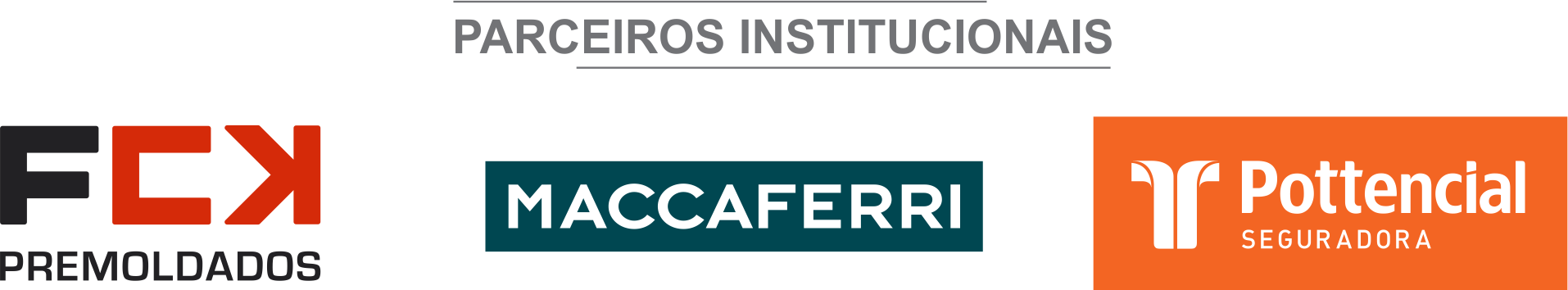 ÓRGÃO LICITANTE: MINISTÉRIO DO DESENVOLVIMENTO REGIONAL CIA DE DESENV. DO V. DO SAO FRANCISCO - 1ª Superintendência Regional – Montes Claros/MGÓRGÃO LICITANTE: MINISTÉRIO DO DESENVOLVIMENTO REGIONAL CIA DE DESENV. DO V. DO SAO FRANCISCO - 1ª Superintendência Regional – Montes Claros/MGEDITAL: RDC ELETRÔNICO Nº 6/2020EDITAL: RDC ELETRÔNICO Nº 6/2020Endereço: Av. Geraldo Athayde, N.º 483, Alto São João - Alto São João - Montes Claros (MG)Telefone: (0xx38) 21047823 - Fax: (0xx38) 21047824E-mail: 1a.sl@codevasf.gov.br LOCAL DA SESSÃO: www.comprasgovernamentais.gov.br Endereço: Av. Geraldo Athayde, N.º 483, Alto São João - Alto São João - Montes Claros (MG)Telefone: (0xx38) 21047823 - Fax: (0xx38) 21047824E-mail: 1a.sl@codevasf.gov.br LOCAL DA SESSÃO: www.comprasgovernamentais.gov.br Endereço: Av. Geraldo Athayde, N.º 483, Alto São João - Alto São João - Montes Claros (MG)Telefone: (0xx38) 21047823 - Fax: (0xx38) 21047824E-mail: 1a.sl@codevasf.gov.br LOCAL DA SESSÃO: www.comprasgovernamentais.gov.br Endereço: Av. Geraldo Athayde, N.º 483, Alto São João - Alto São João - Montes Claros (MG)Telefone: (0xx38) 21047823 - Fax: (0xx38) 21047824E-mail: 1a.sl@codevasf.gov.br LOCAL DA SESSÃO: www.comprasgovernamentais.gov.br OBJETO: EXECUÇÃO DE OBRAS DE DRENAGEM E PAVIMENTAÇÃO ASFÁLTICA, COM ÁREA TOTAL DE 5.360,74M² NO DISTRITO DE QUEM-QUEM, NO MUNICÍPIO DE JANAÚBA, NA ÁREA DE ATUAÇÃO DA 1ª SUPERINTENDÊNCIA REGIONAL DA CODEVASF, NO ESTADO DE MINAS GERAIS. OBJETO: EXECUÇÃO DE OBRAS DE DRENAGEM E PAVIMENTAÇÃO ASFÁLTICA, COM ÁREA TOTAL DE 5.360,74M² NO DISTRITO DE QUEM-QUEM, NO MUNICÍPIO DE JANAÚBA, NA ÁREA DE ATUAÇÃO DA 1ª SUPERINTENDÊNCIA REGIONAL DA CODEVASF, NO ESTADO DE MINAS GERAIS. DATAS: Entrega: 11/08/2020, até às 10:00.Abertura: 11/08/2020, às 10:00.DATAS: Entrega: 11/08/2020, até às 10:00.Abertura: 11/08/2020, às 10:00.VALORESVALORESVALORESVALORESValor Estimado da ObraCapital Social Igual ou SuperiorGarantia de PropostaValor do EditalR$ 41.317,87Capital social mínimo no percentual de 5% do valor de referência da Codevasf.R$ -R$ -OBSERVAÇÕES: Os interessados ficam desde já notificados da necessidade de acessarem os sites www.codevasf.gov.br e www.comprasgovernamentais.gov.br para ciência das eventuais alterações e esclarecimentos. A presente licitação reger-se-á pela Lei 13.303/2016, no ambiente do sistema RDC Eletrônico no sítio www.comprasgovernamentais.gov.br - Montes Claros/MG, 15 de julho de 2020. Edital a partir de: 17/07/2020 das 08:00 às 12:00 Hs e das 14:00 às 17:59. Clique aqui para obter informações do edital. OBSERVAÇÕES: Os interessados ficam desde já notificados da necessidade de acessarem os sites www.codevasf.gov.br e www.comprasgovernamentais.gov.br para ciência das eventuais alterações e esclarecimentos. A presente licitação reger-se-á pela Lei 13.303/2016, no ambiente do sistema RDC Eletrônico no sítio www.comprasgovernamentais.gov.br - Montes Claros/MG, 15 de julho de 2020. Edital a partir de: 17/07/2020 das 08:00 às 12:00 Hs e das 14:00 às 17:59. Clique aqui para obter informações do edital. OBSERVAÇÕES: Os interessados ficam desde já notificados da necessidade de acessarem os sites www.codevasf.gov.br e www.comprasgovernamentais.gov.br para ciência das eventuais alterações e esclarecimentos. A presente licitação reger-se-á pela Lei 13.303/2016, no ambiente do sistema RDC Eletrônico no sítio www.comprasgovernamentais.gov.br - Montes Claros/MG, 15 de julho de 2020. Edital a partir de: 17/07/2020 das 08:00 às 12:00 Hs e das 14:00 às 17:59. Clique aqui para obter informações do edital. OBSERVAÇÕES: Os interessados ficam desde já notificados da necessidade de acessarem os sites www.codevasf.gov.br e www.comprasgovernamentais.gov.br para ciência das eventuais alterações e esclarecimentos. A presente licitação reger-se-á pela Lei 13.303/2016, no ambiente do sistema RDC Eletrônico no sítio www.comprasgovernamentais.gov.br - Montes Claros/MG, 15 de julho de 2020. Edital a partir de: 17/07/2020 das 08:00 às 12:00 Hs e das 14:00 às 17:59. Clique aqui para obter informações do edital. ÓRGÃO LICITANTE: MINISTÉRIO DO DESENVOLVIMENTO REGIONAL CIA DE DESENV. DO V. DO SAO FRANCISCO - 1ª Superintendência Regional – Montes Claros/MGEDITAL: RDC ELETRÔNICO Nº 5/2020Endereço: Av. Geraldo Athayde, N.º 483, Alto São João - Alto São João - Montes Claros (MG)Telefone: (0xx38) 21047823 - Fax: (0xx38) 21047824LOCAL DA SESSÃO: www.comprasgovernamentais.gov.br Endereço: Av. Geraldo Athayde, N.º 483, Alto São João - Alto São João - Montes Claros (MG)Telefone: (0xx38) 21047823 - Fax: (0xx38) 21047824LOCAL DA SESSÃO: www.comprasgovernamentais.gov.br OBJETO: EXECUÇÃO DAS OBRAS DE RECAPEAMENTO ASFÁLTICO DE TRECHOS DAS RUAS CORONEL EFRAIM EPIFÂNIO, RAIMUNDO FERREIRA DA SILVA E MARCOS ANTERO, NO MUNICÍPIO DE FELIXLÂNDIA, NA ÁREA DE ATUAÇÃO DA 1ª SUPERINTENDÊNCIA REGIONAL DA CODEVASF, NO ESTADO DE MINAS GERAIS.DATAS: Entrega: 10/08/2020, até às 10:00.Abertura: 10/08/2020, às 10:00.VALORESVALORESVALORESVALORESValor Estimado da ObraCapital Social Igual ou SuperiorGarantia de PropostaValor do EditalR$ 475.158,24Capital social mínimo no percentual de5% do valor de referência da Codevasf.R$ -R$ -OBSERVAÇÕES: Os interessados ficam desde já notificados da necessidade de acessarem os sites www.codevasf.gov.br e www.comprasgovernamentais.gov.br para ciência das eventuais alterações e esclarecimentos. A presente licitação reger-se-á pela Lei 13.303/2016, no ambiente do sistema RDC Eletrônico no sítio www.comprasgovernamentais.gov.br - Edital a partir de: 17/07/2020 das 08:00 às 12:00 Hs e das 14:00 às 17:59. Clique aqui para obter informações do edital. OBSERVAÇÕES: Os interessados ficam desde já notificados da necessidade de acessarem os sites www.codevasf.gov.br e www.comprasgovernamentais.gov.br para ciência das eventuais alterações e esclarecimentos. A presente licitação reger-se-á pela Lei 13.303/2016, no ambiente do sistema RDC Eletrônico no sítio www.comprasgovernamentais.gov.br - Edital a partir de: 17/07/2020 das 08:00 às 12:00 Hs e das 14:00 às 17:59. Clique aqui para obter informações do edital. OBSERVAÇÕES: Os interessados ficam desde já notificados da necessidade de acessarem os sites www.codevasf.gov.br e www.comprasgovernamentais.gov.br para ciência das eventuais alterações e esclarecimentos. A presente licitação reger-se-á pela Lei 13.303/2016, no ambiente do sistema RDC Eletrônico no sítio www.comprasgovernamentais.gov.br - Edital a partir de: 17/07/2020 das 08:00 às 12:00 Hs e das 14:00 às 17:59. Clique aqui para obter informações do edital. OBSERVAÇÕES: Os interessados ficam desde já notificados da necessidade de acessarem os sites www.codevasf.gov.br e www.comprasgovernamentais.gov.br para ciência das eventuais alterações e esclarecimentos. A presente licitação reger-se-á pela Lei 13.303/2016, no ambiente do sistema RDC Eletrônico no sítio www.comprasgovernamentais.gov.br - Edital a partir de: 17/07/2020 das 08:00 às 12:00 Hs e das 14:00 às 17:59. Clique aqui para obter informações do edital. ÓRGÃO LICITANTE: GOVERNO DO ESTADO DE MINAS GERAISSECRETARIA MUNICIPAL DE ADMINISTRAÇÃO DE UBERLÂNDIAEDITAL: RDC ELETRÔNICO Nº 444/2020Endereço: Avenida Anselmo Alves Dos Santos, 600 - Santa Mônica - Uberlândia (MG)Telefone: (0xx34) 32392499www.uberlandia.mg.gov.br – licitacoespmu@uberlandia.mg.gov.br Endereço: Avenida Anselmo Alves Dos Santos, 600 - Santa Mônica - Uberlândia (MG)Telefone: (0xx34) 32392499www.uberlandia.mg.gov.br – licitacoespmu@uberlandia.mg.gov.br OBJETO: CONTRATAÇÃO DE EMPRESA DE ENGENHARIA PARA EXECUÇÃO DE OBRAS DE IMPLANTAÇÃO DO TREVO NA RODOVIA BR-497 - TRECHO SEST-SENAT E RUA DAS MUSSAENDRAS, EM UBERLÂNDIA-MG, EM ATENDIMENTO À SECRETARIA MUNICIPAL DE OBRAS.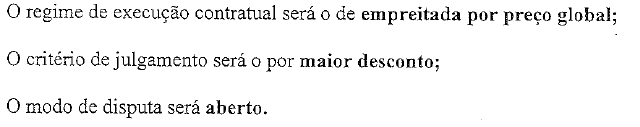 DATAS: Entrega: 10/08/2020, até às 09:00.Abertura: 10/08/2020, às 09:00.Prazo de execução: 06 meses. VALORESVALORESVALORESVALORESValor Estimado da ObraCapital Social Igual ou SuperiorGarantia de PropostaValor do EditalR$ 3.268.600,15R$ -R$ -R$ -CAPACIDADE TÉCNICA: 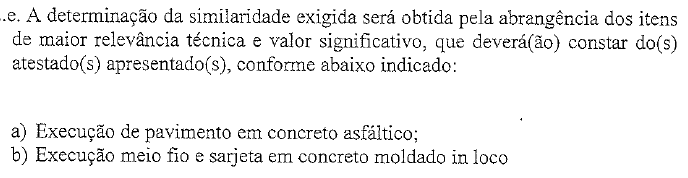 CAPACIDADE TÉCNICA: CAPACIDADE TÉCNICA: CAPACIDADE TÉCNICA: CAPACIDADE OPERACIONAL: 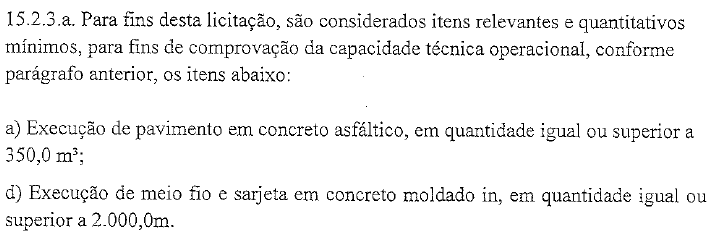 CAPACIDADE OPERACIONAL: CAPACIDADE OPERACIONAL: CAPACIDADE OPERACIONAL: ÍNDICES ECONÔMICOS: ILG – ILC igual ou maior (≥) a 1,0 e o GEG ≤ 0,50.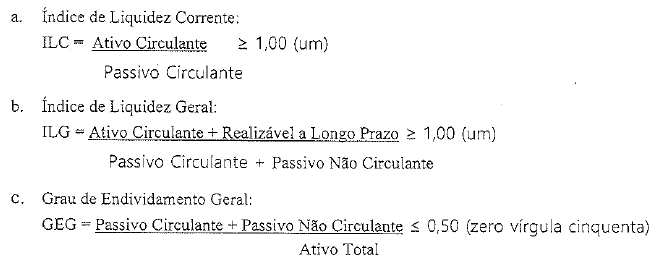 ÍNDICES ECONÔMICOS: ILG – ILC igual ou maior (≥) a 1,0 e o GEG ≤ 0,50.ÍNDICES ECONÔMICOS: ILG – ILC igual ou maior (≥) a 1,0 e o GEG ≤ 0,50.ÍNDICES ECONÔMICOS: ILG – ILC igual ou maior (≥) a 1,0 e o GEG ≤ 0,50.OBSERVAÇÕES: - Consórcio: Conforme edital. Visita: Conforme edital. Edital a partir de: 16/07/2020 das 08:00 às 17:00 - Clique aqui para obter informações do edital. OBSERVAÇÕES: - Consórcio: Conforme edital. Visita: Conforme edital. Edital a partir de: 16/07/2020 das 08:00 às 17:00 - Clique aqui para obter informações do edital. OBSERVAÇÕES: - Consórcio: Conforme edital. Visita: Conforme edital. Edital a partir de: 16/07/2020 das 08:00 às 17:00 - Clique aqui para obter informações do edital. OBSERVAÇÕES: - Consórcio: Conforme edital. Visita: Conforme edital. Edital a partir de: 16/07/2020 das 08:00 às 17:00 - Clique aqui para obter informações do edital. ÓRGÃO LICITANTE: PREFEITURA MUNICIPAL DE INCONFIDENTES (MG)EDITAL: PREGÃO ELETRÔNICO Nº 1/2020Endereço: Rua Engenheiro Alvares Maciel, 190 - Centro - Inconfidentes (MG)Telefone: (035) 34641014Endereço: www.comprasnet.gov.br – www.inconfidentes.mg.gov.br Endereço: Rua Engenheiro Alvares Maciel, 190 - Centro - Inconfidentes (MG)Telefone: (035) 34641014Endereço: www.comprasnet.gov.br – www.inconfidentes.mg.gov.br OBJETO: CONTRATAÇÃO DE EMPRESA ESPECIALIZADA NA PRESTAÇÃO DE SERVIÇOS DE ENGENHARIA, PELO REGIME DE EMPREITADA POR PREÇO GLOBAL, PARA PAVIMENTAÇÃO ASFÁLTICA DE VIAS PÚBLICAS DO MUNICÍPIO DE INCONFIDENTES, CONFORME OPERAÇÃO DE CRÉDITO PROGRAMA EFICIÊNCIA MUNICIPAL-INVESTIMENTOS COM O BANCO DO BRASIL.DATAS: Entrega: 29/07/2020, até às 12:00.Abertura: 29/07/2020, às 12:30.Prazo de execução: 12 meses. VALORESVALORESVALORESVALORESValor Estimado da ObraCapital Social Igual ou SuperiorGarantia de PropostaValor do EditalR$ 1.311.000,00R$ -R$ -R$ -CAPACIDADE TÉCNICA: comprove(m) a execução satisfatória de serviços pertinentes e compatíveis com o objeto licitado.CAPACIDADE TÉCNICA: comprove(m) a execução satisfatória de serviços pertinentes e compatíveis com o objeto licitado.CAPACIDADE TÉCNICA: comprove(m) a execução satisfatória de serviços pertinentes e compatíveis com o objeto licitado.CAPACIDADE TÉCNICA: comprove(m) a execução satisfatória de serviços pertinentes e compatíveis com o objeto licitado.CAPACIDADE OPERACIONAL: comprove(m) a execução satisfatória de serviços pertinentes e compatíveis com o objeto licitado.CAPACIDADE OPERACIONAL: comprove(m) a execução satisfatória de serviços pertinentes e compatíveis com o objeto licitado.CAPACIDADE OPERACIONAL: comprove(m) a execução satisfatória de serviços pertinentes e compatíveis com o objeto licitado.CAPACIDADE OPERACIONAL: comprove(m) a execução satisfatória de serviços pertinentes e compatíveis com o objeto licitado.ÍNDICES ECONÔMICOS: Conforme edital.ÍNDICES ECONÔMICOS: Conforme edital.ÍNDICES ECONÔMICOS: Conforme edital.ÍNDICES ECONÔMICOS: Conforme edital.OBSERVAÇÕES: - Consórcio: Não. Visita: É obrigatória a VISITA TÉCNICA dos licitantes ao Município, devido às características do objeto, da necessidade de se conhecer previamente as condições dos locais e vias públicas onde serão executados os serviços. É de inteira responsabilidade dos licitantes apurar as características e especificidades das áreas e instalações em que serão prestados os serviços, não podendo ser imputado ao CONTRATANTE quaisquer responsabilidades. 3.4. As visitas poderão ocorrer até o dia útil anterior à data marcada para abertura das propostas, devendo ser agendadas na Departamento de Licitações, Contratos e Compras do Município, na Rua Engenheiro Alvares Maciel,190, centro, telefones (35) 3464-1014 ou 3464-1015, nos dias úteis, de 12 às 17h.Edital a partir de: 16/07/2020 das 08:00 às 17:00.OBSERVAÇÕES: - Consórcio: Não. Visita: É obrigatória a VISITA TÉCNICA dos licitantes ao Município, devido às características do objeto, da necessidade de se conhecer previamente as condições dos locais e vias públicas onde serão executados os serviços. É de inteira responsabilidade dos licitantes apurar as características e especificidades das áreas e instalações em que serão prestados os serviços, não podendo ser imputado ao CONTRATANTE quaisquer responsabilidades. 3.4. As visitas poderão ocorrer até o dia útil anterior à data marcada para abertura das propostas, devendo ser agendadas na Departamento de Licitações, Contratos e Compras do Município, na Rua Engenheiro Alvares Maciel,190, centro, telefones (35) 3464-1014 ou 3464-1015, nos dias úteis, de 12 às 17h.Edital a partir de: 16/07/2020 das 08:00 às 17:00.OBSERVAÇÕES: - Consórcio: Não. Visita: É obrigatória a VISITA TÉCNICA dos licitantes ao Município, devido às características do objeto, da necessidade de se conhecer previamente as condições dos locais e vias públicas onde serão executados os serviços. É de inteira responsabilidade dos licitantes apurar as características e especificidades das áreas e instalações em que serão prestados os serviços, não podendo ser imputado ao CONTRATANTE quaisquer responsabilidades. 3.4. As visitas poderão ocorrer até o dia útil anterior à data marcada para abertura das propostas, devendo ser agendadas na Departamento de Licitações, Contratos e Compras do Município, na Rua Engenheiro Alvares Maciel,190, centro, telefones (35) 3464-1014 ou 3464-1015, nos dias úteis, de 12 às 17h.Edital a partir de: 16/07/2020 das 08:00 às 17:00.OBSERVAÇÕES: - Consórcio: Não. Visita: É obrigatória a VISITA TÉCNICA dos licitantes ao Município, devido às características do objeto, da necessidade de se conhecer previamente as condições dos locais e vias públicas onde serão executados os serviços. É de inteira responsabilidade dos licitantes apurar as características e especificidades das áreas e instalações em que serão prestados os serviços, não podendo ser imputado ao CONTRATANTE quaisquer responsabilidades. 3.4. As visitas poderão ocorrer até o dia útil anterior à data marcada para abertura das propostas, devendo ser agendadas na Departamento de Licitações, Contratos e Compras do Município, na Rua Engenheiro Alvares Maciel,190, centro, telefones (35) 3464-1014 ou 3464-1015, nos dias úteis, de 12 às 17h.Edital a partir de: 16/07/2020 das 08:00 às 17:00.ÓRGÃO LICITANTE: EMPRESA BAIANA DE ÁGUAS E ANEAMENTO S.A.  – EMBASA EDITAL: AVISO DA LICITAÇÃO Nº 104/20Endereço: 4th - Atenue, 420 - Centro Administrativo da Bahia, Salvador - BA, 41745-002Edifício Sede da EMBASA - Centro Administrativo da Bahia. Informações complementares através dos Telefones: (71) 3372-4764/4756 ou pelo e-mail: plc.esclarecimentos@embasa.ba.gov.br. Endereço: 4th - Atenue, 420 - Centro Administrativo da Bahia, Salvador - BA, 41745-002Edifício Sede da EMBASA - Centro Administrativo da Bahia. Informações complementares através dos Telefones: (71) 3372-4764/4756 ou pelo e-mail: plc.esclarecimentos@embasa.ba.gov.br. OBJETO: EXECUÇÃO DE REDES COLETORAS, RAMAIS PREDIAIS, ESTAÇÃO ELEVATÓRIA E LINHA DE RECALQUE DO SISTEMA DE ESGOTAMENTO SANITÁRIO DA LOCALIDADE GOLFO PÉRSICO, PERTENCENTE A BACIA DO BAIXO PITUAÇU, NO MUNICÍPIO DE SALVADOR/BA, COM FORNECIMENTO DE MATERIAIS.DATAS: Entrega: 13/08/2020, até às 14:00.Abertura: 13/08/2020, às 14:00.OBSERVAÇÕES: O Edital e seus anexos encontram-se disponíveis para download no site http://www.licitacoes-e.com.br/. (Licitação BB nº: 824643). OBSERVAÇÕES: O Edital e seus anexos encontram-se disponíveis para download no site http://www.licitacoes-e.com.br/. (Licitação BB nº: 824643). 